К	О	В	А	Л	Ь	Д	И56	86	72	32	76	53	12	944.1	Виконати порозрядні операції над двома 16-розрядними кодами:(1ц1л)(2ц1л)(1ц2л)(2ц2л) and (1ц7л)(2ц7л)(1ц8л)(2ц8л) – операція І,(1ц1л)(2ц1л)(1ц2л)(2ц2л) or (1ц7л)(2ц7л)(1ц8л)(2ц8л) – операція АБО,(1ц1л)(2ц1л)(1ц2л)(2ц2л) xor (1ц7л)(2ц7л)(1ц8л)(2ц8л) – операція ВИКЛЮЧНЕ АБО.Синтезувати в базисі Буля функціональні схеми пристроїв, які виконують дані операції, і навести значення сигналів на входах схеми і на виходах кожного елемента схеми.      5     6     8     6          1     2     9     4(1ц1л)(2ц1л)(1ц2л)(2ц2л) AND (1ц7л)(2ц7л)(1ц8л)(2ц8л)(1ц1л)(2ц1л)(1ц2л)(2ц2л) OR  (1ц7л)(2ц7л)(1ц8л)(2ц8л)(1ц1л)(2ц1л)(1ц2л)(2ц2л) XOR (1ц7л)(2ц7л)(1ц8л)(2ц8л)a =   0101 0110 1000 0110 b =   0001 0010 1001 0100       ___________________a&b = 0001 0010 1000 0100 avb = 0101 0110 1001 0110 a#b = 0100 0100 0001 0010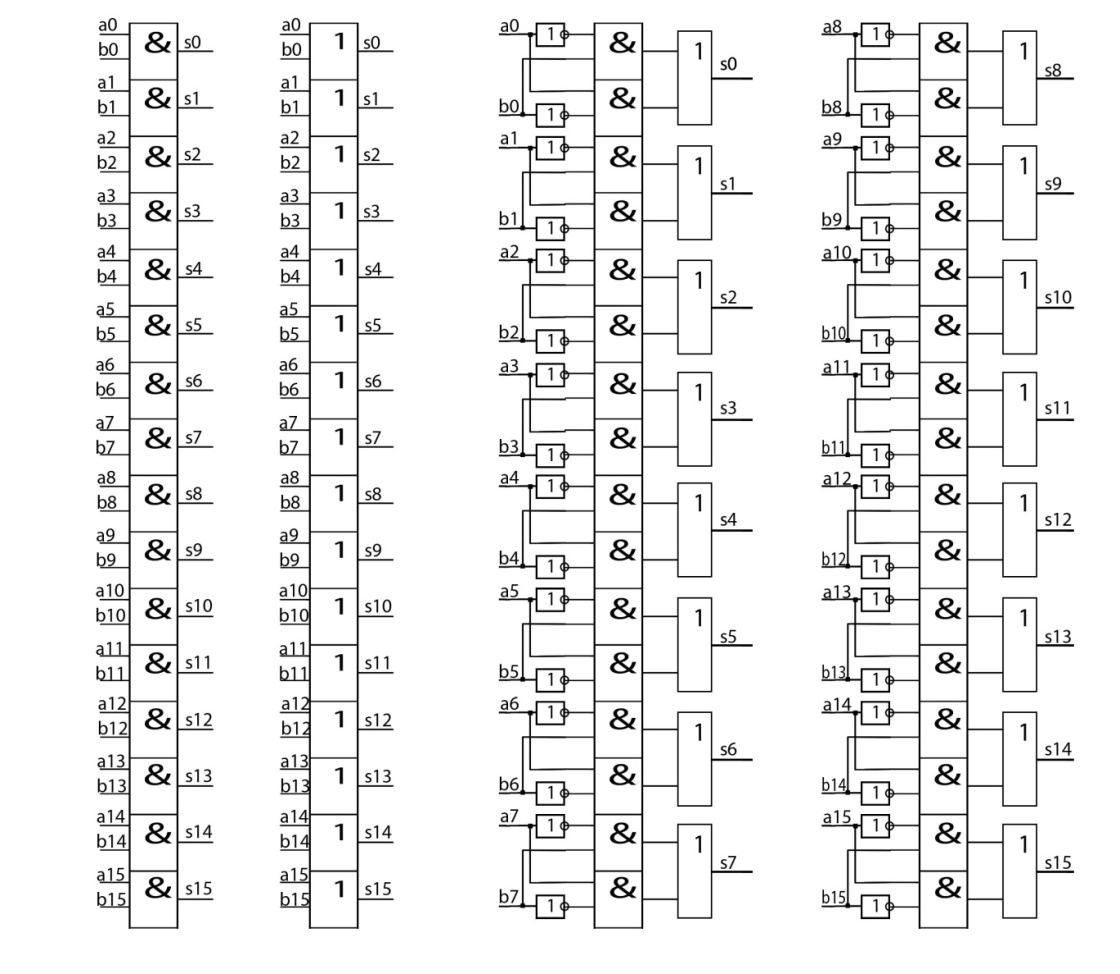 4.2 Виконати операцію віднімання чисел у двійковому коді:(1ц3л)(1ц1л)(2ц1л)-(1ц8л)(2ц8л),(1ц8л)(2ц8л)-(1ц3л)(1ц1л)(2ц1л).Від'ємний результат подати у прямому коді. Після виконання вказаних операцій навести у шістнадцятковому коді значення операндів і результату. Синтезувати на базі повних однорозрядних суматорів функціональну схему багаторозрядного суматора, який виконує дані операції, і навести значення сигналів на входах схеми і на виходах кожного однорозрядного суматора. Синтезувати в базисі Буля функціональну схему повного однорозрядного суматора, навести його таблицю істинності і значення сигналів на входах суматора і на виходах кожного його елемента для кожного розряду згаданого вище багаторозрядного суматора.   7     5     6        9     4(1ц3л)(1ц1л)(2ц1л) - (1ц8л)(2ц8л)   9     4              7     5     6(1ц8л)(2ц8л)       - (1ц3л)(1ц1л)(2ц1л)a = 756 = 0111 0101 0110a(об)   = 1000 1010 1001a(доп)  = 1000 1010 1010b = 94  = 0000 1001 0100b(об)   = 1111 0110 1011b(доп)  = 1111 0110 1100 _ _ _ _ _ _ _ _ _ _ _ _a-b :a(пр)    = 0,0111 0101 0110b(доп)   = 1,1111 0110 1100___________________________(a+b)доп = 0,0110 1100 0010(a+b)пр  = 0,0110 1100 0010 = 6C2b-a :b(пр)    = 0,0000 1001 0100a(доп)   = 1,1000 1010 1010___________________________(b+a)доп = 1,1001 0011 1110(b+a)пр  = 1,0110 1100 0010 = -6C2Внутрішня схема 16 розрядного суматора на базі одно розрядних суматорів: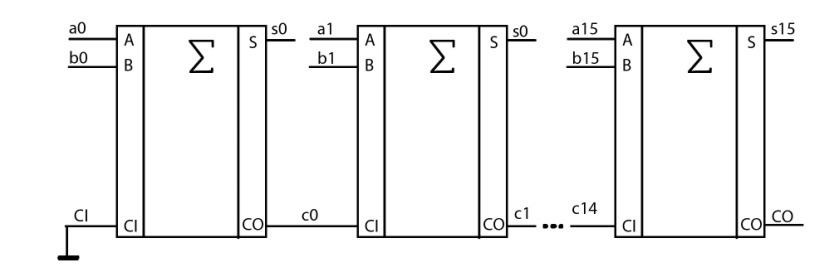 Внутрішня схема однорозрядного суматора в базисі Буля: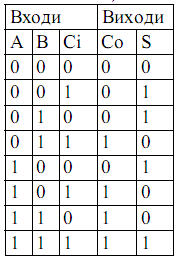 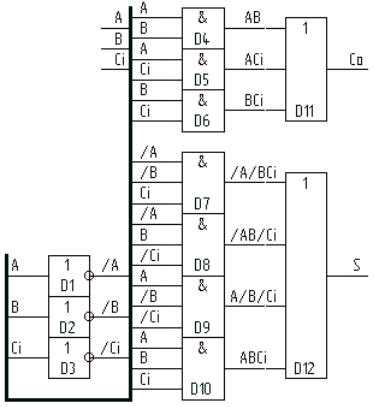 Co = /ABCi v A/BCi v AB/Ci v ABCi = BCi v ACi v AB; S = /A/BCi v /AB/Ci v A/B/Ci v ABCi.  4.3 	Виконати округлення 16-розрядних двійкових кодів із точністю до 1/2 одиницімолодшого розряду, який залишається. Коди:1(1ц4л)(2ц4л)(1ц5л)(2ц5л) - від'ємне число в доповняльному коді,0(1ц4л)(2ц4л)(1ц5л)(2ц5л) - додатне число в доповняльному коді.При першому округленні відкинути два молодших розряди. Наступні округлення провести послідовно через кожних два двійкових розряди. Результат чергового округлення – це початкові дані для наступного округлення.   3     2     7    60(1ц4л)(2ц4л)(1ц5л)(2ц5л)   3     2     7    61(1ц4л)(2ц4л)(1ц5л)(2ц5л)3276 = 0011001001110110Округлення додатнього числа:1 округлення:a = 00110010011101(10)  + 00000000000000(10)_____________________    00110010011110(00)Результат 1 округлення :00110010011110(00)2 округлення:a = 001100100111(1000)  + 000000000000(1000)_____________________    001100101000(0000)Результат 2 округлення :001100101000(0000)3 округлення:a = 0011001010(000000)  + 0000000000(100000)_____________________    0011001010(100000)Результат 3 округлення :0011001010(000000)4 округлення:a = 00110010(10000000)  + 00000000(10000000)_____________________    00110011(00000000)Результат 4 округлення :00110011(00000000)5 округлення:a = 001100(1100000000)  + 000000(1000000000)_____________________    001101(0100000000)Результат 5 округлення :001101(0000000000)6 округлення:a = 0011(010000000000)  + 0000(100000000000)_____________________    0011(110000000000)Результат 6 округлення :0011(000000000000)7 округлення:a = 00(11000000000000)  + 00(10000000000000)_____________________    01(01000000000000)Результат 7 округлення :01(00000000000000)Округлення вiд'ємного числа:1 округлення:a = 00110010011101(10)  + 00000000000000(01)_____________________    00110010011101(11)Результат 1 округлення :00110010011101(00)2 округлення:a = 001100100111(0100)  + 000000000000(0111)_____________________    001100100111(1011)Результат 2 округлення :001100100111(0000)3 округлення:a = 0011001001(110000)  + 0000000000(011111)_____________________    0011001010(001111)Результат 3 округлення :0011001010(000000)4 округлення:a = 00110010(10000000)  + 00000000(01111111)_____________________    00110010(11111111)Результат 4 округлення :00110010(00000000)5 округлення:a = 001100(1000000000)  + 000000(0111111111)_____________________    001100(1111111111)Результат 5 округлення :001100(0000000000)6 округлення:a = 0011(000000000000)  + 0000(011111111111)_____________________    0011(011111111111)Результат 6 округлення :0011(000000000000)7 округлення:a = 00(11000000000000)  + 00(01111111111111)_____________________    01(00111111111111)Результат 7 округлення :01(00000000000000)4.4 Виконати операцію віднімання чисел у двійково-десятковому коді (числа задані в шістнадцятковому коді):(1ц1л)(2ц1л)-(1ц8л)(2ц8л),(1ц8л)(2ц8л)-(1ц1л)(2ц1л).Від'ємний результат подати у прямому двійково-десятковому коді.   5     6        9     4(1ц1л)(2ц1л) - (1ц8л)(2ц8л)a(дв.десятк код) =  0101 0110b(дв.об.код) =  0110 1011b(дв.доп.код) =  0110 1100Двiйково - десятковий обернений та доповняльний коди: 0110 1100+ 1001 1001 _________ 0000 0101b(дв-дес.об.код) =  0000 0101 0000 0101+ 0000 0001 _________ 0000 0110b(дв-дес.об.код) =  0000 0110Додавання доповняльних кодiв а та b 0101 0110+ 0000 0110 _________ 0101 11001 тетрада приймає недопустиме значення, тому виникла потреба її корегуватиКорекцiя першої тетради : 0101 1100+ 0000 0110 ________ 0110 00102 тетрада приймає допустиме значення, тому немає потреби її корегуватиПереносу за межi розрядної сiтки не виникло, це свiдчить про те, що результат вiд'ємний у доповняльному кодiПереведення: 0110 0010 <-вiд'ємний результат у доповняльному кодi 1001 1101 <-iнверсiя двiйкових розрядiв 1001 1101+ 0000 0001 _________ 1001 1110 <-додавання 1 молодшого розряду 1001 1110+ 1001 1001 _________ 0011 0111 <-доповнення до 9 9 0011 0111+ 0000 0001 _________ 0011 1000 <-додавання 1 молодшого розрядуРезультат: 0011 1000 = -38   9     4        5     6(1ц8л)(2ц8л) - (1ц1л)(2ц1л)b(дв.десятк код) =  1001 0100a(дв.об.код) =  1010 1001a(дв.доп.код) =  1010 1010Двiйково - десятковий обернений та доповняльний коди: 1010 1010+ 1001 1001 _________ 0100 0011a(дв-дес.об.код) =  0100 0011 0100 0011+ 0000 0001 _________ 0100 0100a(дв-дес.об.код) =  0100 0100Додавання доповняльних кодiв b та a 1001 0100+ 0100 0100 _________ 1101 10001 тетрада приймає недопустиме значення, тому виникла потреба її корегуватиКорекцiя першої тетради : 1101 1000+ 0000 0110 ________ 1101 11102 тетрада приймає недопустиме значення, тому виникла потреба її корегуватиКорекцiя другої тетради : 1101 1000+ 0110 0000 ________00111000Перенос за межi розрядної сiтки свiдчить про те, що результат додатнiй 0011 1000 = 384.5	Виконати операції множення в доповняльному коді двійкових чисел, поданих спочатку в прямому коді:(+2ц1л) х (+2ц8л),(-2ц1л) х (+2ц8л),(+2ц1л) х (-2ц8л),(-2ц1л) х (-2ц8л).Попередньо всі числа перевести в доповняльний код. Навести алгоритм множення й таблицю, яка відображає зміни всіх операндів (множеного, множника, лічильника, проміжної суми, окремих розрядів та ознак), які беруть участь у множенні, після виконання кожного з операторів алгоритму. Синтезувати на базі повних однорозрядних суматорів і з використанням елементів базиса Буля функціональну схему матричного помножувача, який виконує операцію множення додатніх чисел (+2ц1л) х (+2ц8л), і навести значення сигналів на входах схеми і на виходах кожного елемента схеми.   				    Алгоритм множення:На алгоритмі множення введені такі позначеня:Лч - лічильник;n - кількість двійкових розрядів множника без знаку;Мк - множник;Ме - множене;S - суматор, після виконання алгоритму в ньому буде знаходитися результат. Розрядність суматора без врахування знаку дорівнює n+m, де m - кількість розрядів множеного без врахування знаку (у прикладі n=m);мол.р. - молодший розряд;АЗП - арифметичний зсув праворуч;ЛЗП - логічний зсув праворуч.(  +6 )*(  +4 )(+2ц1л)*(+2ц8л)Очiкуваний результат (+6)*(+4) = +24Me  = 00.0110-Me = 11.1010Mk  = 00.0100Лч  |  S           | Mk     |м.р. Мк| Наступна операцiя____|______________|________|_______|__________________4   |              |00.0100 |0      |S := АЗП(S)    |______________|________|_______|__________________    |->00.00000000 |        |       |Mk = ЛЗП(Mk)    |______________|________|_______|__________________    |              |00.0010 |       |Лч = Лч - 1____|______________|________|_______|__________________3   |              |        |0      |S := АЗП(S)    |______________|________|_______|__________________    |->00.00000000 |        |       |Mk = ЛЗП(Mk)    |______________|________|_______|__________________    |              |00.0001 |       |Лч = Лч - 1____|______________|________|_______|__________________2   |              |        |1      |S := S + Me    |______________|________|_______|__________________    |  00.00000000 |        |       |    | +            |        |       |    |  00.0110     |        |       |    |  ___________ |        |       |    |  00.01100000 |        |       |S := АЗП(S)    |______________|________|_______|__________________    |->00.00110000 |        |       |Mk = ЛЗП(Mk)    |______________|________|_______|__________________    |              |00.0000 |       |Лч = Лч - 1____|______________|________|_______|__________________1   |              |        |0      |S := АЗП(S)    |______________|________|_______|__________________    |->00.00011000 |        |       |Mk = ЛЗП(Mk)    |______________|________|_______|__________________    |              |00.0000 |       |Лч = Лч - 1____|______________|________|_______|__________________0   |00.00011000   |        | 0     |КiнецьS =00.00011000  Результат додатнiй у прямому кодi!S = 00011000 = 24(  -6 )*(  +4 )(-2ц1л)*(+2ц8л)Очiкуваний результат (-6)*(+4) = -24Me  = 11.1010-Me = 00.0110Mk  = 00.0100Лч  |  S           | Mk     |м.р. Мк| Наступна операцiя____|______________|________|_______|__________________4   |              |00.0100 |0      |S := АЗП(S)    |______________|________|_______|__________________    |->00.00000000 |        |       |Mk = ЛЗП(Mk)    |______________|________|_______|__________________    |              |00.0010 |       |Лч = Лч - 1____|______________|________|_______|__________________3   |              |        |0      |S := АЗП(S)    |______________|________|_______|__________________    |->00.00000000 |        |       |Mk = ЛЗП(Mk)    |______________|________|_______|__________________    |              |00.0001 |       |Лч = Лч - 1____|______________|________|_______|__________________2   |              |        |1      |S := S + Me    |______________|________|_______|__________________    |  00.00000000 |        |       |    | +            |        |       |    |  11.1010     |        |       |    |  ___________ |        |       |    |  11.10100000 |        |       |S := АЗП(S)    |______________|________|_______|__________________    |->11.11010000 |        |       |Mk = ЛЗП(Mk)    |______________|________|_______|__________________    |              |00.0000 |       |Лч = Лч - 1____|______________|________|_______|__________________1   |              |        |0      |S := АЗП(S)    |______________|________|_______|__________________    |->11.11101000 |        |       |Mk = ЛЗП(Mk)    |______________|________|_______|__________________    |              |00.0000 |       |Лч = Лч - 1____|______________|________|_______|__________________0   |11.11101000   |        | 0     |КiнецьS = 11.11101000  Результат вiдємний у доповняльному кодi!Переведення у прямий код:00010111<- Iнверсiя двiйкових розрядiв00011000<- Доповнення до 1S = -00011000 = -24(  +6 )*(  -4 )(+2ц1л)*(-2ц8л)Очiкуваний результат (+6)*(-4) = -24Me  = 00.0110-Me = 11.1010Mk  = 00.0100-Mk  = 11.1100Лч  |  S           | Mk     |м.р. Мк| Наступна операцiя____|______________|________|_______|__________________4   |              |11.1100 |0      |S := АЗП(S)    |______________|________|_______|__________________    |->00.00000000 |        |       |Mk = ЛЗП(Mk)    |______________|________|_______|__________________    |              |01.1110 |       |Лч = Лч - 1____|______________|________|_______|__________________3   |              |        |0      |S := АЗП(S)    |______________|________|_______|__________________    |->00.00000000 |        |       |Mk = ЛЗП(Mk)    |______________|________|_______|__________________    |              |00.1111 |       |Лч = Лч - 1____|______________|________|_______|__________________2   |              |        |1      |S := S + Me    |______________|________|_______|__________________    |  00.00000000 |        |       |    | +            |        |       |    |  00.0110     |        |       |    |  ___________ |        |       |    |  00.01100000 |        |       |S := АЗП(S)    |______________|________|_______|__________________    |->00.00110000 |        |       |Mk = ЛЗП(Mk)    |______________|________|_______|__________________    |              |00.0111 |       |Лч = Лч - 1____|______________|________|_______|__________________1   |              |        |1      |S := S + Me    |______________|________|_______|__________________    |  00.00110000 |        |       |    | +            |        |       |    |  00.0110     |        |       |    |  ___________ |        |       |    |  00.10010000 |        |       |S := АЗП(S)    |______________|________|_______|__________________    |->00.01001000 |        |       |Mk = ЛЗП(Mk)    |______________|________|_______|__________________    |              |00.0011 |       |Лч = Лч - 1____|______________|________|_______|__________________0   |              |        |1      |S := S - Me    |______________|________|_______|__________________    |  00.01001000 |        |       |    | +            |        |       |    |  11.1010     |        |       |    |  ___________ |        |       |    |  11.11101000 |        |       |КiнецьS = 11.11101000  Результат вiдємний у доповняльному кодi!Переведення у прямий код:00010111<- Iнверсiя двiйкових розрядiв00011000<- Доповнення до 1S = -00011000 = -24(  -6 )*(  -4 )(-2ц1л)*(-2ц8л)Очiкуваний результат (-6)*(-4) = +24Me  = 11.1010-Me = 00.0110Mk  = 11.1100-Mk  = 00.0100Лч  |  S           | Mk     |м.р. Мк| Наступна операцiя____|______________|________|_______|__________________4   |              |11.1100 |0      |S := АЗП(S)    |______________|________|_______|__________________    |->00.00000000 |        |       |Mk = ЛЗП(Mk)    |______________|________|_______|__________________    |              |01.1110 |       |Лч = Лч - 1____|______________|________|_______|__________________3   |              |        |0      |S := АЗП(S)    |______________|________|_______|__________________    |->00.00000000 |        |       |Mk = ЛЗП(Mk)    |______________|________|_______|__________________    |              |00.1111 |       |Лч = Лч - 1____|______________|________|_______|__________________2   |              |        |1      |S := S + Me    |______________|________|_______|__________________    |  00.00000000 |        |       |    | +            |        |       |    |  11.1010     |        |       |    |  ___________ |        |       |    |  11.10100000 |        |       |S := АЗП(S)    |______________|________|_______|__________________    |->11.11010000 |        |       |Mk = ЛЗП(Mk)    |______________|________|_______|__________________    |              |00.0111 |       |Лч = Лч - 1____|______________|________|_______|__________________1   |              |        |1      |S := S + Me    |______________|________|_______|__________________    |  11.11010000 |        |       |    | +            |        |       |    |  11.1010     |        |       |    |  ___________ |        |       |    |  11.01110000 |        |       |S := АЗП(S)    |______________|________|_______|__________________    |->11.10111000 |        |       |Mk = ЛЗП(Mk)    |______________|________|_______|__________________    |              |00.0011 |       |Лч = Лч - 1____|______________|________|_______|__________________0   |              |        |1      |S := S - Me    |______________|________|_______|__________________    |  11.10111000 |        |       |    | +            |        |       |    |  00.0110     |        |       |    |  ___________ |        |       |    |  00.00011000 |        |       |КiнецьS =00.00011000  Результат додатнiй у прямому кодi!S = 00011000 = 24   Синтез на базі повних однорозрядних суматорів і з використанням елементів базиса Буля функціональної схеми матричного помножувача, який виконує операцію множення додатніх чисел:4.6 	Виконати операцію множення в доповняльному коді методом Бута двійкових чисел, представлених спочатку в прямому коді:(+2ц1л) х (+2ц8л),(-2ц1л) х (+2ц8л),(+2ц1л) х (-2ц8л),(-2ц1л) х (-2ц8л).Попередньо всі числа перевести в доповняльний код. Навести алгоритм множення й таблицю, яка відображає зміни всіх операндів (множеного, множника, лічильника, проміжної суми, окремих розрядів та ознак), які беруть участь у множенні, після виконання кожного з операторів алгоритму.Алгоритм множення: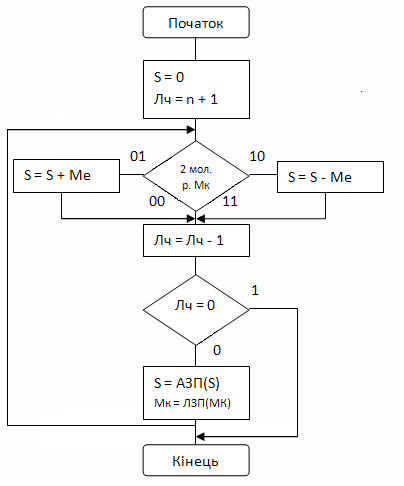 На алгоритмі множення введені такі позначеня:Лч - лічильник;n - кількість двійковихрозрядів множника без знаку;Мк - множник; Ме -множене; S - суматор, після виконання алгоритму в ньому буде знаходитися результат. Розрядність суматора без врахування знаку дорівнює n+m, де m - кількість розрядів множеного без врахування знаку (у прикладі n=m).2 мол.р. - два молодших розряди;АЗП - арифметичний зсув праворуч;ЛЗП - логічний зсув праворуч.(  +6 )*(  +4 )(+2ц1л)*(+2ц8л)Очiкуваний результат (+6)*(+4) = +24Me  = 00.0110-Me = 11.1010Mk  = 00.0100Лч  |  S           | Mk       |2м.р.Мк| Наступна операцiя____|______________|__________|_______|__________________5   |              |00.0100(0)|  00   |Лч = Лч - 1____|______________|__________|_______|__________________4   |              |          |       |S = АЗП(S)    |______________|__________|_______|__________________    |->00.00000000 |          |       |Мк = ЛЗП(Мк)    |______________|__________|_______|__________________    |              |00.0010(0)|  00   |Лч = Лч - 1____|______________|__________|_______|__________________3   |              |          |       |S = АЗП(S)    |______________|__________|_______|__________________    |->00.00000000 |          |       |Мк = ЛЗП(Мк)    |______________|__________|_______|__________________    |              |00.0001(0)|  10   |S = S - Me    |______________|__________|_______|__________________    |  00.00000000 |          |       |    | +            |          |       |    |  11.1010     |          |       |    |  ___________ |          |       |    |  11.10100000 |          |       |Лч = Лч - 1    |______________|__________|_______|__________________2   |              |          |       |S = АЗП(S)    |______________|__________|_______|__________________    |->11.11010000 |          |       |Мк = ЛЗП(Мк)    |______________|__________|_______|__________________    |              |00.0000(1)|  01   |S = S + Me    |______________|__________|_______|__________________    |  11.11010000 |          |       |    | +            |          |       |    |  00.0110     |          |       |    |  ___________ |          |       |    |  00.00110000 |          |       |Лч = Лч - 1    |______________|__________|_______|__________________1   |              |          |       |S = АЗП(S)    |______________|__________|_______|__________________    |->00.00011000 |          |       |Мк = ЛЗП(Мк)    |______________|__________|_______|__________________    |              |00.0000(0)|  00   |Лч = Лч - 1____|______________|__________|_______|__________________0   |              |          |       |Кiнець    |______________|__________|_______|__________________S =00.00011000  Результат додатнiй у прямому кодi!S = 00011000 = 24(  -6 )*(  +4 )(-2ц1л)*(+2ц8л)Очiкуваний результат (-6)*(+4) = -24Me  = 11.1010-Me = 00.0110Mk  = 00.0100Mk  = 11.1100Лч  |  S           | Mk       |2м.р.Мк| Наступна операцiя____|______________|__________|_______|__________________5   |              |00.0100(0)|  00   |Лч = Лч - 1____|______________|__________|_______|__________________4   |              |          |       |S = АЗП(S)    |______________|__________|_______|__________________    |->00.00000000 |          |       |Мк = ЛЗП(Мк)    |______________|__________|_______|__________________    |              |00.0010(0)|  00   |Лч = Лч - 1____|______________|__________|_______|__________________3   |              |          |       |S = АЗП(S)    |______________|__________|_______|__________________    |->00.00000000 |          |       |Мк = ЛЗП(Мк)    |______________|__________|_______|__________________    |              |00.0001(0)|  10   |S = S - Me    |______________|__________|_______|__________________    |  00.00000000 |          |       |    | +            |          |       |    |  00.0110     |          |       |    |  ___________ |          |       |    |  00.01100000 |          |       |Лч = Лч - 1    |______________|__________|_______|__________________2   |              |          |       |S = АЗП(S)    |______________|__________|_______|__________________    |->00.00110000 |          |       |Мк = ЛЗП(Мк)    |______________|__________|_______|__________________    |              |00.0000(1)|  01   |S = S + Me    |______________|__________|_______|__________________    |  00.00110000 |          |       |    | +            |          |       |    |  11.1010     |          |       |    |  ___________ |          |       |    |  11.11010000 |          |       |Лч = Лч - 1    |______________|__________|_______|__________________1   |              |          |       |S = АЗП(S)    |______________|__________|_______|__________________    |->11.11101000 |          |       |Мк = ЛЗП(Мк)    |______________|__________|_______|__________________    |              |00.0000(0)|  00   |Лч = Лч - 1____|______________|__________|_______|__________________0   |              |          |       |Кiнець    |______________|__________|_______|__________________S = 11.11101000  Результат вiдємний у доповняльному кодi!Переведення у прямий код:00010111<- Iнверсiя двiйкових розрядiв00011000<- Доповнення до 1S = -00011000 = -24(  +6 )*(  -4 )(+2ц1л)*(-2ц8л)Очiкуваний результат (+6)*(-4) = -24Me  = 00.0110-Me = 11.1010Mk  = 11.1100-Mk  = 00.0100Лч  |  S           | Mk       |2м.р.Мк| Наступна операцiя____|______________|__________|_______|__________________5   |              |11.1100(0)|  00   |Лч = Лч - 1____|______________|__________|_______|__________________4   |              |          |       |S = АЗП(S)    |______________|__________|_______|__________________    |->00.00000000 |          |       |Мк = ЛЗП(Мк)    |______________|__________|_______|__________________    |              |01.1110(0)|  00   |Лч = Лч - 1____|______________|__________|_______|__________________3   |              |          |       |S = АЗП(S)    |______________|__________|_______|__________________    |->00.00000000 |          |       |Мк = ЛЗП(Мк)    |______________|__________|_______|__________________    |              |00.1111(0)|  10   |S = S - Me    |______________|__________|_______|__________________    |  00.00000000 |          |       |    | +            |          |       |    |  11.1010     |          |       |    |  ___________ |          |       |    |  11.10100000 |          |       |Лч = Лч - 1    |______________|__________|_______|__________________2   |              |          |       |S = АЗП(S)    |______________|__________|_______|__________________    |->11.11010000 |          |       |Мк = ЛЗП(Мк)    |______________|__________|_______|__________________    |              |00.0111(1)|  11   |Лч = Лч - 1____|______________|__________|_______|__________________1   |              |          |       |S = АЗП(S)    |______________|__________|_______|__________________    |->11.11101000 |          |       |Мк = ЛЗП(Мк)    |______________|__________|_______|__________________    |              |00.0011(1)|  11   |Лч = Лч - 1____|______________|__________|_______|__________________0   |              |          |       |Кiнець    |______________|__________|_______|__________________S = 11.11101000  Результат вiдємний у доповняльному кодi!Переведення у прямий код:00010111<- Iнверсiя двiйкових розрядiв00011000<- Доповнення до 1S = -00011000 = -24(  -6 )*(  -4 )(-2ц1л)*(-2ц8л)Очiкуваний результат (-6)*(-4) = +24Me  = 11.1010-Me = 00.0110Mk  = 11.1100-Mk  = 00.0100Лч  |  S           | Mk       |2м.р.Мк| Наступна операцiя____|______________|__________|_______|__________________5   |              |11.1100(0)|  00   |Лч = Лч - 1____|______________|__________|_______|__________________4   |              |          |       |S = АЗП(S)    |______________|__________|_______|__________________    |->00.00000000 |          |       |Мк = ЛЗП(Мк)    |______________|__________|_______|__________________    |              |01.1110(0)|  00   |Лч = Лч - 1____|______________|__________|_______|__________________3   |              |          |       |S = АЗП(S)    |______________|__________|_______|__________________    |->00.00000000 |          |       |Мк = ЛЗП(Мк)    |______________|__________|_______|__________________    |              |00.1111(0)|  10   |S = S - Me    |______________|__________|_______|__________________    |  00.00000000 |          |       |    | +            |          |       |    |  00.0110     |          |       |    |  ___________ |          |       |    |  00.01100000 |          |       |Лч = Лч - 1    |______________|__________|_______|__________________2   |              |          |       |S = АЗП(S)    |______________|__________|_______|__________________    |->00.00110000 |          |       |Мк = ЛЗП(Мк)    |______________|__________|_______|__________________    |              |00.0111(1)|  11   |Лч = Лч - 1____|______________|__________|_______|__________________1   |              |          |       |S = АЗП(S)    |______________|__________|_______|__________________    |->00.00011000 |          |       |Мк = ЛЗП(Мк)    |______________|__________|_______|__________________    |              |00.0011(1)|  11   |Лч = Лч - 1____|______________|__________|_______|__________________0   |              |          |       |Кiнець    |______________|__________|_______|__________________S =00.00011000  Результат додатнiй у прямому кодi!S = 00011000 = 244.7 	Виконати операцію ділення 10-розрядного двійкового коду (10)(1ц2л)(1ц8л) на 5-розрядний двійковий код (1)(1ц1л) методом із відновленням залишків. Навести алгоритм ділення й таблицю, яка відображає зміни всіх операндів (діленого, дільника, лічильника, частки, окремих розрядів та ознак), які беруть участь у множенні, після виконання кожного з операторів алгоритму.(10)(1ц2л)(1ц8л) = 89(1)(1ц1л) = 5Алгоритм ділення: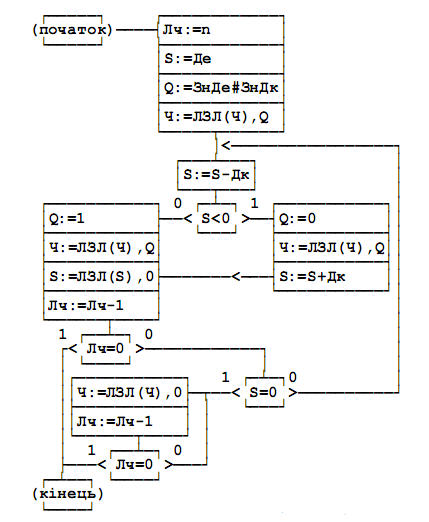 В алгоритмі використані такі позначення:Лч - лічильник;Ч - частка;n - кількість двійкових розрядів частки без знаку. Дк - дільник; Де - ділене;Зн - знак;# - позначення операції додавання за модулем 2;S - суматор, на початку виконання алгоритму в ньому буде знаходитися ділене;ЛЗЛ(Х),(Y) - логічний зсув ліворуч числа X, на звільнене місце наймолодшого розряду праворуч записується двійковий розряд Y.(10)(1ц2л)(1ц8л) = 1010001001(1)(1ц1л) = 10101de = 0.1010001001dk = 0.10101-dk= 1.01011Визначення n: Де - Дк = 5бiт.  n = 5+1 = 6;Лч | S            |    S<0?  | Q | Частка  |Наступна операцiя___|______________|__________|___|_________|_________________6  |              |          | 0 |0      <-|S = S - Дк   |______________|__________|___|_________|_________________   |  0.1010001001|          |   |         |   | +            |          |   |         |   |  1.01011     |          |   |         |   |  ____________|          |   |         |   |  1.1111101001|          |   |         |Аналiз знаку суми   |______________|__________|___|_________|_________________   |              |    s<0   |   |         |Q = 0   |______________|__________|___|_________|_________________   |              |          | 0 |         |S = S + Дк   |______________|__________|___|_________|_________________   |  1.1111101001|          |   |         |   | +            |          |   |         |   |  0.10101     |          |   |         |   |  ____________|          |   |         |   |  0.1010001001|          |   |         |Ч = ЛЗЛ(Ч),Q   |______________|__________|___|_________|_________________   |              |          | 0 |00     <-|S = ЛЗЛ(S),0   |______________|__________|___|_________|_________________   |  1.0100010010|          |   |         |Лч = Лч - 1___|______________|__________|___|_________|_________________5  |  1.0100010010|          |   |         |   | +            |          |   |         |   |  1.01011     |          |   |         |   |  ____________|          |   |         |   |  0.1001110010|          |   |         |Аналiз знаку суми   |______________|__________|___|_________|_________________   |              |    s>0   |   |         |Q = 1   |              |          | 1 |         |Ч = ЛЗЛ(Ч),Q   |______________|__________|___|_________|_________________   |              |          | 1 |001    <-|S = ЛЗЛ(S),0   |______________|__________|___|_________|_________________   |  1.0011100100|          |   |         |Лч = Лч - 1___|______________|__________|___|_________|_________________4  |  1.0011100100|          |   |         |   | +            |          |   |         |   |  1.01011     |          |   |         |   |  ____________|          |   |         |   |  0.1001000100|          |   |         |Аналiз знаку суми   |______________|__________|___|_________|_________________   |              |    s>0   |   |         |Q = 1   |              |          | 1 |         |Ч = ЛЗЛ(Ч),Q   |______________|__________|___|_________|_________________   |              |          | 1 |0011   <-|S = ЛЗЛ(S),0   |______________|__________|___|_________|_________________   |  1.0010001000|          |   |         |Лч = Лч - 1___|______________|__________|___|_________|_________________3  |  1.0010001000|          |   |         |   | +            |          |   |         |   |  1.01011     |          |   |         |   |  ____________|          |   |         |   |  0.0111101000|          |   |         |Аналiз знаку суми   |______________|__________|___|_________|_________________   |              |    s>0   |   |         |Q = 1   |              |          | 1 |         |Ч = ЛЗЛ(Ч),Q   |______________|__________|___|_________|_________________   |              |          | 1 |00111  <-|S = ЛЗЛ(S),0   |______________|__________|___|_________|_________________   |  0.1111010000|          |   |         |Лч = Лч - 1___|______________|__________|___|_________|_________________2  |  0.1111010000|          |   |         |   | +            |          |   |         |   |  1.01011     |          |   |         |   |  ____________|          |   |         |   |  0.0100110000|          |   |         |Аналiз знаку суми   |______________|__________|___|_________|_________________   |              |    s>0   |   |         |Q = 1   |              |          | 1 |         |Ч = ЛЗЛ(Ч),Q   |______________|__________|___|_________|_________________   |              |          | 1 |001111 <-|S = ЛЗЛ(S),0   |______________|__________|___|_________|_________________   |  0.1001100000|          |   |         |Лч = Лч - 1___|______________|__________|___|_________|_________________1  |  0.1001100000|          |   |         |   | +            |          |   |         |   |  1.01011     |          |   |         |   |  ____________|          |   |         |   |  1.1111000000|          |   |         |Аналiз знаку суми   |______________|__________|___|_________|_________________   |              |    s<0   |   |         |Q = 0   |______________|__________|___|_________|_________________   |              |          | 0 |         |S = S + Дк   |______________|__________|___|_________|_________________   |  1.1111000000|          |   |         |   | +            |          |   |         |   |  0.10101     |          |   |         |   |  ____________|          |   |         |   |  0.1001100000|          |   |         |Ч = ЛЗЛ(Ч),Q   |______________|__________|___|_________|_________________   |              |          | 0 |0011110<-|S = ЛЗЛ(S),0   |______________|__________|___|_________|_________________   |  1.0011000000|          |   |         |Лч = Лч - 1___|______________|__________|___|_________|_________________0  |              |          |   |         |Кiнець___|______________|__________|___|_________|_________________Ч = 0011110 = 30перший розряд треба розумiти як знаковий, тобто результат у прямому кодi дорiвнює 0.011110 (крапка вiддiляє розряд знаку вiд вагових розрядiв).4.8	 Виконати операцію ділення 10-розрядного двійкового коду (10)(1ц2л)(1ц8л) на 5-розрядний двійковий код (1)(1ц1л) методом без відновлення залишків. Навести алгоритм ділення й таблицю, яка відображає зміни всіх операндів (діленого, дільника, лічильника,частки, окремих розрядів та ознак), які беруть участь у множенні, після виконання кожного з операторів алгоритму.(10)(1ц2л)(1ц8л) = 89(1)(1ц1л) = 5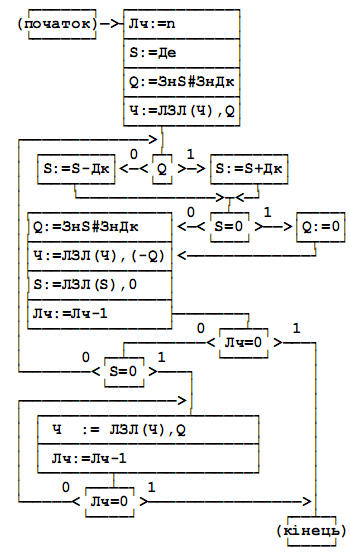 В алгоритмі використанітакі позначення:Лч - лічильник;Ч - частка;n - кількість двійкових розрядів частки без знаку. Для визначення кількості двійкових розрядів частки при діленні цілого числа на ціле необхідно в прямому двійковому коді написати одне під одним ділене і дільник, вирівнявши їх за одиницею в старшому розряді. Тоді кількість розрядів цілої частини частки n буде дорівнювати різниці довжин вирівняних дільника і діленого, збільшеній на 1;Дк - дільник;Де - ділене;Зн - знак;# - позначення операції додавання за модулем 2;S - суматор, на початку виконання алгоритму в ньому буде знаходитися ділене;ЛЗЛ(Х),(Y) - логічний зсув ліворуч числа X, на звільнене місце наймолодшого розряду праворуч записується двійковий розряд Y.(10)(1ц2л)(1ц8л) = 1010001001(1)(1ц1л) = 10101de = 0.1010001001dk = 0.10101-dk= 1.01011Визначення n: Де - Дк = 5бiт.  n = 5+1 = 6;Лч | S            |Зн.S#Зн.Дк| Q | Частка  |Наступна операцiя___|______________|__________|___|_________|_________________6  |              |   0#0    | 0 |      0<-|Аналiз q   |______________|__________|___|_________|_________________   |              |          | 0 |         |S = S - Дк   |______________|__________|___|_________|_________________   |  0.1010001001|          |   |         |   | +            |          |   |         |   |  1.01011     |          |   |         |   |  ____________|          |   |         |   |  1.1111101001|          |   |         |Q = Зн S # Зн Дк   |______________|__________|___|_________|_________________   |              |   1#0    | 1 |         |Ч = ЛЗЛ(Ч),/Q   |______________|__________|___|_________|_________________   |              |          |   |00     <-|S = ЛЗЛ(S),0   |______________|__________|___|_________|_________________   |  1.1111010010|          |   |         |Лч = Лч - 1___|______________|__________|___|_________|_________________5  |              |          | 1 |         |S = S + Дк   |______________|__________|___|_________|_________________   |  1.1111010010|          |   |         |   | +            |          |   |         |   |  0.10101     |          |   |         |   |  ____________|          |   |         |   |  0.1001110010|          |   |         |Q = Зн S # Зн Дк   |______________|__________|___|_________|_________________   |              |   0#0    | 0 |         |Ч = ЛЗЛ(Ч),/Q   |______________|__________|___|_________|_________________   |              |          |   |001    <-|S = ЛЗЛ(S),0   |______________|__________|___|_________|_________________   |  1.0011100100|          |   |         |Лч = Лч - 1___|______________|__________|___|_________|_________________4  |              |          | 0 |         |S = S - Дк   |______________|__________|___|_________|_________________   |  1.0011100100|          |   |         |   | +            |          |   |         |   |  1.01011     |          |   |         |   |  ____________|          |   |         |   |  0.1001000100|          |   |         |Q = Зн S # Зн Дк   |______________|__________|___|_________|_________________   |              |   0#0    | 0 |         |Ч = ЛЗЛ(Ч),/Q   |______________|__________|___|_________|_________________   |              |          |   |0011   <-|S = ЛЗЛ(S),0   |______________|__________|___|_________|_________________   |  1.0010001000|          |   |         |Лч = Лч - 1___|______________|__________|___|_________|_________________3  |              |          | 0 |         |S = S - Дк   |______________|__________|___|_________|_________________   |  1.0010001000|          |   |         |   | +            |          |   |         |   |  1.01011     |          |   |         |   |  ____________|          |   |         |   |  0.0111101000|          |   |         |Q = Зн S # Зн Дк   |______________|__________|___|_________|_________________   |              |   0#0    | 0 |         |Ч = ЛЗЛ(Ч),/Q   |______________|__________|___|_________|_________________   |              |          |   |00111  <-|S = ЛЗЛ(S),0   |______________|__________|___|_________|_________________   |  0.1111010000|          |   |         |Лч = Лч - 1___|______________|__________|___|_________|_________________2  |              |          | 0 |         |S = S - Дк   |______________|__________|___|_________|_________________   |  0.1111010000|          |   |         |   | +            |          |   |         |   |  1.01011     |          |   |         |   |  ____________|          |   |         |   |  0.0100110000|          |   |         |Q = Зн S # Зн Дк   |______________|__________|___|_________|_________________   |              |   0#0    | 0 |         |Ч = ЛЗЛ(Ч),/Q   |______________|__________|___|_________|_________________   |              |          |   |001111 <-|S = ЛЗЛ(S),0   |______________|__________|___|_________|_________________   |  0.1001100000|          |   |         |Лч = Лч - 1___|______________|__________|___|_________|_________________1  |              |          | 0 |         |S = S - Дк   |______________|__________|___|_________|_________________   |  0.1001100000|          |   |         |   | +            |          |   |         |   |  1.01011     |          |   |         |   |  ____________|          |   |         |   |  1.1111000000|          |   |         |Q = Зн S # Зн Дк   |______________|__________|___|_________|_________________   |              |   1#0    | 1 |         |Ч = ЛЗЛ(Ч),/Q   |______________|__________|___|_________|_________________   |              |          |   |0011110<-|S = ЛЗЛ(S),0   |______________|__________|___|_________|_________________   |  1.1110000000|          |   |         |Лч = Лч - 1___|______________|__________|___|_________|_________________0  |              |          |   |         |Кiнець___|______________|__________|___|_________|_________________Ч = 0011110 = 30перший розряд треба розумiти як знаковий, тобто результат у прямому кодi дорiвнює 0.011110 (крапка вiддiляє розряд знаку вiд вагових розрядiв).4.9	 Виконати операції додавання A+B, віднімання A-B, множення AB і ділення A/B над числами, представленими у форматі з рухомою комою. Число A складається з кодів 2ц1л і 2ц8л, число B складається з кодів 2ц2л і 2ц7л. Формат операндів і результатів повинен задовільняти вимогам табл. ТZ5.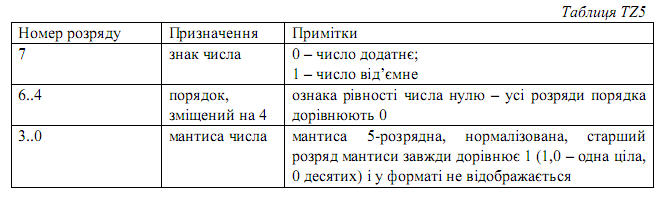 А = (2ц1л)  і  (2ц8л) = В = (2ц2л)  і  (2ц7л) =Операція додавання А+ВОперація А-ВОперація А*ВОперація А/ВАналіз і підготовка операндівОперанд A Операнд BОперанди у форматі з рухомою комою (шістнадцятковий код)Операнди у форматі з рухомою комою (двійковий код)Розбиті на поля операнди у форматі з рухомою комоюЗнакХарактеристикаПоказник порядкуПорядокМантисаВеличина числаПриміткаВирівняний порядок – порядок результатуМантиса, яка відповідає вирівняному порядкуВизначення результатуРезультат:Результат:Знак результатуМантиса результату визначається додаванням мантис операндів у модифікованому доповняльному кодіМантиса результатуПоказник порядку результатуПорядок результатуВеличина результатуХарактеристика результатуРозбитий на поля результат у форматі з рухомою комоюРезультат у форматі з рухомою комою (2 код)Результат у форматі з рухомою комою(16 код)ПриміткаАналіз і підготовка операндівОперанд A Операнд BОперанди у форматі з рухомою комою (шістнадцятковий код)Операнди у форматі з рухомою комою (двійковий код)Розбиті на поля операнди у форматі з рухомою комоюЗнакХарактеристикаПоказник порядкуПорядокМантисаВеличина числаПриміткаВизначення результатуРезультат:Результат:Знак результатуМантиса результату визначається відніманням мантис операндів, Мантиса результатуЗменшення показника порядку результату на 2 для компенсації нормалізації мантиси результатуПоказник порядку результатуПорядок результатуВеличина результатуХарактеристика результатуРозбитий на поля результат у форматі з рухомою комоюРезультату у форматі з рухомою комою (двійковий код)Результату у форматі з рухомою комою (шістнадцятковий код)ПриміткаАналіз і підготовка операндівОперанд A Операнд BОперанди у форматі з рухомою комою (шістнадцятковий код)Операнди у форматі з рухомою комою (двійковий код)Розбиті на поля операнди у форматі з рухомою комоюЗнакХарактеристикаПоказник порядкуПорядокМантисаВеличина числаПриміткаВизначення результатуРезультат:Результат:Знак результатуМантиса результату визначається перемноженням мантис операндів, Мантиса результатуПорядок результату визначається додаванням показників порядків операндівЗменшення показника порядку результату на 1 для компенсації нормалізації мантиси результатуПоказник порядку результатуПорядок результатуВеличина результатуХарактеристика результатуРозбитий на поля результат у форматі з рухомою комоюРезультату у форматі з рухомою комою (2 код)Результату у форматі з рухомою комою (16 код)ПриміткаАналіз і підготовка операндівОперанд A Операнд BОперанди у форматі з рухомою комою (шістнадцятковий код)Операнди у форматі з рухомою комою (двійковий код)Розбиті на поля операнди у форматі з рухомою комоюЗнакХарактеристикаПоказник порядкуПорядокМантисаВеличина числаПриміткаВизначення результатуРезультат:Результат:Знак результатуМантиса результату визначається діленням мантис операндів, результат нормалізованийМантиса результатуПорядок результату визначається відніманням показників порядків операндівПорядок результатуВеличина результатуХарактеристика результатуРозбитий на поля результат у форматі з рухомою комоюРезультату у форматі з рухомою комою (двійковий код)Результату у форматі з рухомою комою (шістнадцятковий код)Примітка